TOREK, 15. 12.Dragi učenec!V tabeli boš našel povezave razlage snovi in svoje naloge, ki so podčrtane. Naloge pa bodo potem starši fotografirali in jih poslali po e-pošti.PREDMETNAVODILAOPOMBESLJMALE PISANE ČRKE – črka cOglej si posnetek in sodeluj s prsti:https://www.youtube.com/watch?v=tfEQYDTA_7g Odpri zvezek in zapiši naslov MALA PISANA C (15.12).Starši naj ti v 4 vrstice zapišejo pravilno malo pisano c kot je spodaj na sliki (ali v posnetku).Ti pa malo pisano c prepiši do konca vrstice.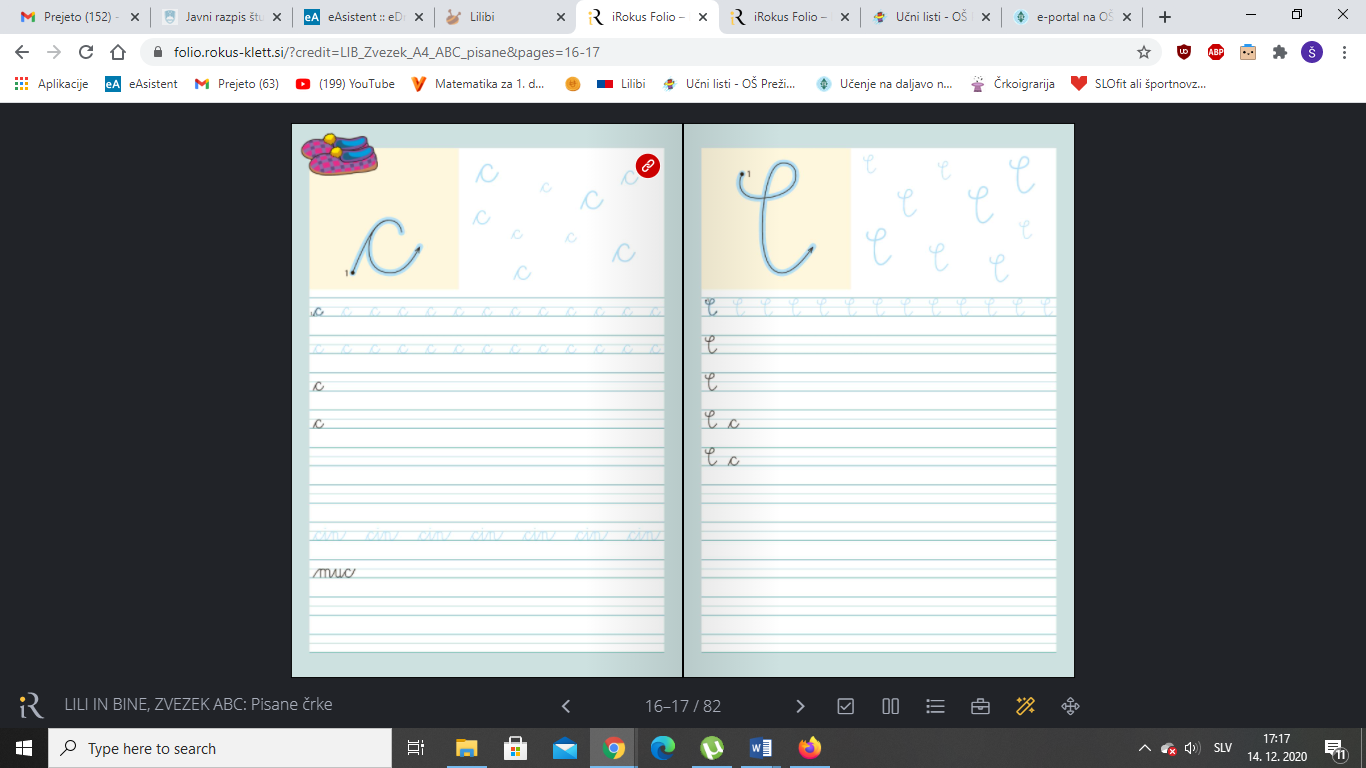 Fotografijo opravljenega dela starši pošljejo po e-pošti.MATODŠTEVANJE  DESETIC DO 100 – računaj z denarjemOdpri učbenik na strani 74.Oglej si slike.Kot lahko vidiš, pri odštevanju prečrtamo kartone jajc ali stolpce spodaj.Račune prepiši v zvezek in napiši rezultat.ENICE SO OZNAČENE Z ZELENO.DESETICE SO OZNAČENE Z MODRO.V delovnem zvezku reši stran 97 .Enice so označene kot pikice, desetice pa kot palčke.Fotografijo opravljenega dela starši pošljejo po e-pošti.LUMNaredimo nevidno  vidno sliko. 
Z belo voščenko nariši preprost motiv – snežak, novoletna jelka, darilo ali kaj podobnega v zvezi z božično novoletnimi prazniki.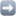 
Nato pa z zelo razredčeno modro barvo prebarvaj z debelim čopičem, lahko tudi s koščkom gobice. In tako se ti  prej nevidna slika pokazala. 
Tako nastalo sliko posušimo, nato pa obrežemo in prilepimo na osnovo za voščilnico.Voščilnico lahko podariš komurkoli  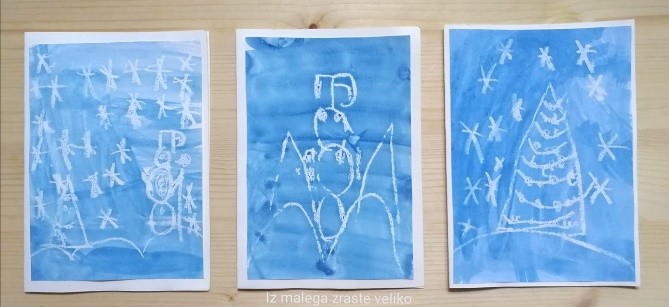 Fotografijo opravljenega dela starši pošljejo po e-pošti do konca tedna.ŠPOKer je zunaj napovedano suho vreme, se z družino odpravi ven na dolg sprehod  